Благотворительное учреждение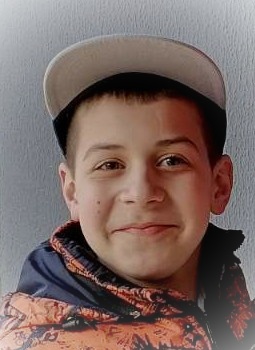 «География Добра» проводит сбор средств на лечениеШахлевичВладислав Артемович                        16.06.2009 г.р.Диагноз –  Мышечная дистрофия Дюшенна - Беккера.                    2 группа инвалидности.Сбор средств на препарат Трансларна (Аталурен)Общая сумма сбора: 597 404,24 ЕвроПОМОЧЬ ВОЗМОЖНО: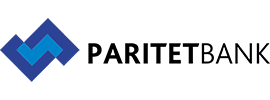 переводом на  рас. счёт BY28 POIS BY28 POIS 3015 0112 2724 0193 3007 в  ОАО  «Паритетбанк» г. Минск, Получатель – Учреждение «Благотворительная социальная помощь для взрослых и детей «География Добра» УНП № 491274465 Код Банка POISBY2X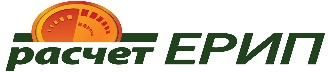 Платёжную систему ЕРИП (номер услуги 1535044).Платежи _Система Расчёт «Ерип» ↓Благотворительность, общественные обьединения↓Помощь детям, взрослым↓География добра↓Пожертвования (при осуществлении пожертвования, пожалуйста указывайте данные ребёнка) 